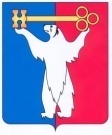 АДМИНИСТРАЦИЯ ГОРОДА НОРИЛЬСКАКРАСНОЯРСКОГО КРАЯПОСТАНОВЛЕНИЕ05.08.2015	    г.Норильск	             № 406	С целью совершенствования качества управления финансово-хозяйственной деятельностью муниципальных унитарных предприятий муниципального образования город Норильск, ПОСТАНОВЛЯЮ: 1.	Внести в постановление и.о. Главы города Норильска от 04.11.2003 № 1453 «О разграничении полномочий собственника муниципальных унитарных предприятий муниципального образования город Норильск» (далее – Постановление) следующие изменения:1.1.	В пункте 1.1.18 пункта 1.1 Постановления слова «заместителя Главы Администрации города Норильска, курирующего деятельность Предприятия» заменить словами «заместителя Руководителя Администрации города Норильска по собственности и развитию предпринимательства».1.2.	В пункте 1.2.3 пункта 1.2 Постановления слова «заместителем Главы Администрации города Норильска, курирующего деятельность муниципальных унитарных Предприятий» заменить словами «заместителем Руководителя Администрации города Норильска по собственности и развитию предпринимательства».1.3.	Подпункт 1.2.13 пункта 1.2 Постановления исключить.1.4.	Подпункты 1.2.14 –1.2.18 Постановления считать подпунктами 1.2.13 – 1.2.17 соответственно.1.5.	Подпункт 1.5.2 пункта 1.5 Постановления после слов «МУП «КОС» дополнить словами «, МУП «ТОК».1.6.	Дополнить Постановление подпунктами 1.5.3 и 1.5.4 следующего содержания:«1.5.3.	осуществляет взаимодействие с Предприятиями для решения вопросов в сфере городского хозяйства;1.5.4.	участвует в разработке и выполнении мероприятий, направленных на устойчивое функционирование МУП «НПОПАТ», МУП ТПО «ТоргСервис»,  МУП «КОС», МУП «ТОК».».1.7.	Пункт 1.6 Постановления изложить в следующей редакции:«1.6.	МКУ «Управление капитальных ремонтов и строительства»:1.6.1.	согласовывает ремонтные и строительные работы на объектах недвижимости Предприятия (в том числе их стоимость), осуществляет технический надзор за ремонтами и строительством;1.6.2.	согласовывает стоимость проведения Предприятиями капитальных ремонтов объектов коммунальной инфраструктуры.».1.8.	Дополнить Постановление пунктом 1.7 следующего содержания:«1.7.	Управление жилищно-коммунального хозяйства согласовывает перечень объектов коммунальной инфраструктуры подлежащих капитальному ремонту.».1.9.	 Пункт 1.7 Постановления изложить в следующей редакции:«1.7.	Заместитель Руководителя Администрации города Норильска по собственности и развитию предпринимательства:».1.10.	Подпункт 1.7.1 пункта 1.7 Постановления изложить в следующей редакции:«1.7.1.	курирует вопросы, связанные с деятельностью муниципальных унитарных предприятий и не отнесенные к компетенции иных заместителей Руководителя Администрации города Норильска.».1.11.	Подпункт 1.7.8 пункта 1.7 Постановления изложить в следующей редакции:	«1.7.8.	издает распоряжение Администрации города Норильска:- о порядке проведения проверок (ревизий) финансово-хозяйственной деятельности Предприятий. Утверждает график проведения плановых проверок Предприятий;- о проведении плановых и внеплановых проверок Предприятий».	1.12.	Подпункт 1.8.1 пункта 1.8 Постановления изложить в следующей редакции:	«1.8.1.	координирует деятельность следующих Предприятий: ТПО «ТоргСервис», «Норильское производственное объединение пассажирского автотранспорта», «Коммунальные объединенные системы», «Многофункциональный обслуживающий комплекс», «Транспортно-обслуживающий комплекс», «Специализированная служба по вопросам похоронного дела» в части вопросов их производственной деятельности в сфере городского хозяйства, жилищно-коммунального хозяйства, энергетики, эксплуатации, строительства (реконструкции), проведения капитальных ремонтов объектов жилищно-коммунального хозяйства, строительства (реконструкции), проведения капитальных и текущих ремонтов объектов муниципальной собственности, находящихся на территории муниципального образования город Норильск, управления (владение, пользование, распоряжение) муниципальным жилищным фондом, создания условий для массового отдыха населения, организации и содержания мест погребения, организации благоустройства и озеленения территории муниципального образования город Норильск, организации мероприятий по охране окружающей среды, организации сбора, вывоза, утилизации и переработки бытовых и промышленных отходов на территории муниципального образования город Норильск.»;	1.13.	Пункт 1.9, подпункты 1.9.1, 1.9.2 пункта 1.9 Постановления исключить.	2. Опубликовать настоящее постановление в газете «Заполярная правда» и разместить его на официальном сайте муниципального образования город Норильск.И.о. Руководителя Администрации города Норильска                                 А.П. МитленкоО внесении изменений в постановление и.о. Главы города Норильска от 04.11.2003 № 1453